Место проведения: Чувашская Республика, Красночетайский  район, с. Красные Четаи, пл. Победы, д. 9.Председательствовал:  Заместитель главы администрации Красночетайского сельского поселения Красночетайского района В.В. Михеев	Присутствовали: члены профилактики, начальник ОУУП и ПДН  майор полиции В.А. Ярабаев, участковый уполномоченный полиции отделения полиции по Красночетайскому району МО МВД России «Шумерлинский» младший лейтенант И.А. Фондеркин, участковый уполномоченный полиции отделения представитель подразделения по делам несовершеннолетних отделения полиции по Красночетайскому района Петрова О.С., приглашенные.Повестка дня:1. Профилактическая работа лицами, состоящих  на учете под административным надзором в Красночетайском сельском поселении Красночетайского района Чувашской Республики.2. Профилактическая работа с неблагополучными  семьями, состоящими на учете в Красночетайском сельском поселении, злоупотребляющими спиртными напитками.1.  Члены совета профилактики администрации Красночетайского сельского поселения слушали начальника ОУУП и ПДН  майор полиции В.А. Ярабаева, участкового уполномоченного полиции отделения полиции по Красночетайскому району МО МВД России «Шумерлинский» совместно с и. о. главы Красночетайского сельского поселения Михеевым В.В. о проведении профилактической беседы Меркуловым Николаем Анатольевичем, проживающего в с. Красные Четаи, ул. Ленина, д. 70, корп.3, кв.1. Красночетайского района Чувашской Республики, Лашиным Олегом Васильевичем, проживающего в с. Красные Четаи, ул. Новая, д. 39, кв.9 Красночетайского района Чувашской Республики,  о необходимости соблюдения административных ограничений, установленных судом в соответствии с Федеральным законом "Об административном надзоре за лицами, освобожденными из мест лишения свободы" от 06.04.2011 N 64-ФЗ, объяснены последствия нарушения административных ограничений: административная или уголовная ответственность.Меркулову Н.А., Лашину О.В., были даны указания о необходимости соблюдения административных ограничений, установленных судом и последствия не выполнения таких ограничений.Решили: Активизировать работу по осуществлению профилактической, социальной, нравственной и реабилитационной работы с лицами, состоящих  на учете под административным надзором в отделении полиции по Красночетайскому району МО МВД «Шумерлинский» в Красночетайском сельском поселении Красночетайского района Чувашской Республики.2. Члены совета профилактики администрации Красночетайского сельского поселения слушали и.о. главы администрации Красночетайского сельского поселения Михеева В.В.. Сегодня совместно с представителем с подразделением по делам несовершеннолетних отделения полиции по Красночетайскому района Петровой О.С. совершен рейд по посещению на дому семьям Горлановой А.Г., Кагайкина И.А., Федоровой С.Н, Моисеевой Л.Н., Михайловой О.В., Косовой О.М, Степановой И.В.. Со всеми вышеуказанными родителями были проведены профилактические беседы о вреде алкоголизма, здорового образа жизни.  Так же данный профилактический рейд по посещению неблагополучных семей направлен на выявления нарушений требований пожарной безопасности в местах проживания семей и информирования данных граждан о мерах пожарной безопасности в быту. РЕШИЛИ: 1. Информации выступающего принять к сведению.
2. Рекомендовать членам Совета профилактики  продолжить:- Усилить профилактическую работу с лицами,  злоупотребляющими спиртными напитками. - Рекомендовать работникам администрации Красночетайского сельского поселения продолжить.И.о.  главы администрации Красночетайского сельского поселения                                                      В.В. МихеевСОВЕТ ПРОФИЛАКТИКИ ПРИ КРАСНОЧЕТАЙСКОМ СЕЛЬСКОМ ПОСЕЛЕНИИ КРАСНОЧЕТАЙСКОГО РАЙОНА ЧУВАШСКОЙ РЕСПУБЛИКИ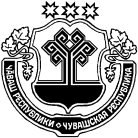 ЧĂВАШ РЕСПУБЛИКИН ХĔРЛĔ ЧУТАЙ РАЙОНĔНЧИХĔРЛĔ ЧУТАЙ ЯЛ ПОСЕЛЕНИЙĔН  ПРОФИЛАКТИКА СОВЕЧĔПРОТОКОЛ№12 от 21 октября 2021 годаПРОТОКОЛ№ 12 от 21 октября 2021 года